Concerto per il principe. L’Ensemble Barocco di Napoli alla Cappella SanseveroSabato 20 marzo 2021 ore 19:30 Evento online gratuitoFacebook | Museo Cappella Sansevero YouTube | Associazione Scarlatti – Ente Morale Programma Alessandro Scarlatti (1660-1725) Sonata IX in la minore per flauto, due violini e basso continuo (da “24 Concerti di flauto, violini, violetta e basso di diversi autori”) Allegro – Largo – Fuga – Piano – Allegro Domenico Gallo (1730-1768) Trio sonata n. 1 in sol maggiore Moderato – Andantino – Presto Francesco Mancini (1672-1737) Sonata IV in la minore per flauto e basso continuo Spiritoso – Largo – Allegro – Largo – Allegro spiccato Leonardo Leo (1694-1744) Concerto in sol maggiore per traversiere, due violini e basso continuo Allegro – Siciliana – Allegro Ensemble Barocco di Napoli Tommaso Rossi, flauto dolce e traversiere Rossella Croce e Marco Piantoni, violini Manuela Albano, violoncello Giorgio Sanvito, contrabbasso Patrizia Varone, clavicembalo 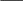 museocappellasansevero.itassociazionescarlatti.it